Guidance on completing this witness observation record1.	This form should be filled in similar to the examples given below. As these sheets may be used in court it is important that each column is filled out individually with as much detail as possible. If the disturbance occurs a few times a day, please record each separate occasion.2.	It is important that you make an accurate record of what is happening when you are at home.3.	Please sign the form and indicate if you are prepared to appear in Court to give evidence. Please note you may also be asked to fill in witness statements.Please return form to: 	Environmental Education & Enforcement, Places Directorate,                                                 or Email: EEE@wigan.gov.uk 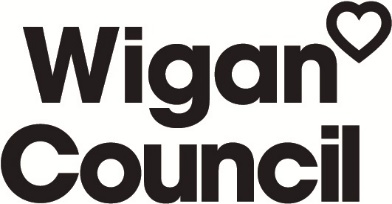 Wigan Council, , WN1 3DSEnvironmental Health:  Witness observation record  Ref: SRUThese forms are an important part of the evidence gathering process and if necessary may be referred to in court. (Please see reverse for example)Your name, address, email and tel. number:     Name and address of source of disturbance:    prepared to appear in Court to give evidence if required. (* please delete as appropriate)DateTime disturbance startedNB am or pmTime disturbance stoppedNB am or pmNature of disturbanceEffect of the disturbanceIndication on a scale of 1 – 10 of the severity 1 = minor disturbance10 – major disturbance14/2/1617:3020:30E.g. for a noise disturbance  Loud dance type music, heavy bass, use of a whistle, instructor shoutingWant to use garden but cant. So went indoors. Can’t hear TV despite windows/doors being shut.821/06/1612.30a.m2am3.30am12.45am2.15am3.45amE.g. for light disturbanceBright light shining in through bedroom window despite curtains being closedWoken up can’t sleep 95/1/174.30pm6pmE.g. for smoke disturbanceBonfire burning in business yardCan’t use garden as intended, coughing, streaming eyes. Went inside and closed windows71/2/179:30am12:30p.mE.g. for odour disturbanceStrong smell from factory – describe smellNausea, headaches5DateDateTime disturbance startedNB am or pmTime disturbance stoppedNB am or pmNature of disturbance – please highlight which - Noise/light/odour/dust/smokeNature of disturbance – please highlight which - Noise/light/odour/dust/smokeNature of disturbance – please highlight which - Noise/light/odour/dust/smokeEffect of the disturbanceIndication on a scale of 1 – 10 of the severity 1 = minor disturbance10 – major disturbanceSigned:The information I give is correct and I am / am not*The information I give is correct and I am / am not*The information I give is correct and I am / am not*The information I give is correct and I am / am not*